Senior High (SH)	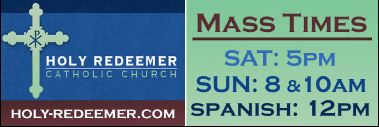 					RACERelationship, Adoration, Catholic, Evangelization Sunday, February 12th, 2017			Super Sunday(Nic Davidson)Wednesday, February 15, 2017		NO ClassesWednesday, Feb 22, 2017			Confirmation Prep for 10th grade (with Parents)						Class for grades 9 and 11			Sunday, February 26, 2017			Confirmation Practice/Reconciliation/SupperWednesday, March 1st, 2017			No Classes (attend Ash Wednesday Mass)Sunday, March 5th, 2017			Confirmation Mass at 10amSunday, March 5th, 2017			Super Sunday (Steve Angrisano) Wednesday, March 8th, 2017			Parish Mission (Class for 9-11)Wednesday, March 15, 2017			Station of the Cross all gradesWednesday, March 22, 2017			No Class/ RACE Core Meeting at Carlin HallWednesday, March 29, 2017			Class for 9 and 10	Sunday, April 2nd, 2017			Super Sunday/ReconciliationWednesday April 5, 2017			Confirmation Prep Grade 9						Class for 10th and 11thWednesday, April 12 2017			No Classes				Wednesday, April 19, 2017			Last ClassesAll Super Sunday sessions will take place from 5:00-8:30 (Mass starting at 5:00 pm)    All Wednesday night Class will take place from 6:30-8:00 at Parish CenterR.A.C.E:  Hebrew 12:1   “Let us run with perseverance the race that is set before us.”